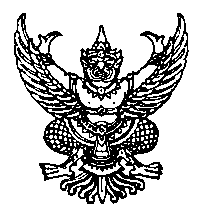 ระเบียบมหาวิทยาลัยธรรมศาสตร์ว่าด้วยการใช้จ่ายเงินอุดหนุนการวิจัยที่ได้รับจากเงินงบประมาณแผ่นดิน
พ.ศ. ๒๕๔๙-----------------------------โดยที่เป็นการสมควรปรับปรุงแก้ไขแนวทางการปฏิบัติที่สำคัญเกี่ยวกับการใช้จ่ายเงินอุดหนุนทั่วไป ประเภทเงินอุดหนุนการวิจัยที่ได้รับจากเงินงบประมาณแผ่นดินให้เหมาะสมและสอดคล้องกับระบบกลไกของการส่งเสริมสนับสนุนงานวิจัยของมหาวิทยาลัยที่ดำเนินการอยู่ในปัจจุบันอาศัยอำนาจตามความในมาตรา ๑๘ (๑๐) แห่งพระราชบัญญัติมหาวิทยาลัยธรรมศาสตร์ 
พ.ศ. ๒๕๓๑ สภามหาวิทยาลัย จึงตราระเบียบไว้ดังต่อไปนี้ข้อ ๑ ชื่อระเบียบระเบียบนี้เรียกว่า “ระเบียบมหาวิทยาลัยธรรมศาสตร์ ว่าด้วยการใช้จ่ายเงินอุดหนุน
การวิจัยที่ได้รับจากเงินงบประมาณแผ่นดิน พ.ศ. ๒๕๔๙”ข้อ ๒ การมีผลใช้บังคับระเบียบนี้ให้ใช้บังคับกับโครงการวิจัยที่ได้รับเงินอุดหนุนการวิจัยจากเงินงบประมาณแผ่นดินปีงบประมาณ พ.ศ. ๒๕๕๐ เป็นต้นไปข้อ ๓ บทนิยามในระเบียบนี้“มหาวิทยาลัย” หมายถึง มหาวิทยาลัยธรรมศาสตร์“คณะ” ให้หมายความรวมถึง หน่วยงานที่เรียกชื่ออย่างอื่นที่มีฐานะเทียบเท่าคณะ สถาบัน ที่มีภารกิจหลักด้านการวิจัย ซึ่งเป็นต้นสังกัดของนักวิจัย หรือเป็นหน่วยงานที่เสนอโครงการวิจัยในนามของหน่วยงาน“คณะกรรมการ” หมายถึง คณะกรรมการบริหารงานวิจัย มหาวิทยาลัยธรรมศาสตร์ 
ตามระเบียบมหาวิทยาลัยธรรมศาสตร์ ว่าด้วยการบริหารงานวิจัยและกองทุนวิจัยมหาวิทยาลัยธรรมศาสตร์ 
พ.ศ. ๒๕๔๘“กองคลัง” หมายถึง กองคลัง สำนักงานอธิการบดี มหาวิทยาลัยธรรมศาสตร์ข้อ ๔ อำนาจหน้าที่ของคณะกรรมการให้คณะกรรมการมีอำนาจหน้าที่ดังต่อไปนี้(๑) พิจารณาความเหมาะสมของโครงการวิจัย จัดสรรงบประมาณ ติดตามผล และประเมินผลการวิจัย(๒) อนุมัติเงินงวดวิจัยตามที่คณะเสนอขออนุมัติเบิกจ่ายเงิน(๓) พิจารณารายงานความก้าวหน้า และรายงานวิจัยฉบับสมบูรณ์(๔) อนุมัติการขยายเวลาดำเนินการวิจัย การเปลี่ยนแปลง หรือการยกเลิกการวิจัยคณะกรรมการอาจมอบอำนาจให้รองอธิการบดีหรือผู้ช่วยอธิการบดีฝ่ายวิจัย เป็นผู้ดำเนินการต่าง ๆ ตามที่ได้รับมอบหมายเป็นกรณีไปข้อ ๕ การดำเนินการเพื่อขออนุมัติเบิกจ่ายเงินให้หน่วยงานเสนอเรื่องขอความสนับสนุนโครงการวิจัยมายังฝ่ายวิจัย โครงการวิจัยใดได้รับอนุมัติเงินจากสำนักงบประมาณแล้ว ให้คณะเสนอขออนุมัติเบิกเงินงวดวิจัยจากคณะกรรมการเมื่อได้รับอนุมัติเบิกเงินงวดวิจัยตามวรรคหนึ่ง ให้คณะนำเงินที่ได้รับเปิดบัญชีเงินฝากประเภทออมทรัพย์ไว้กับธนาคารที่เป็นรัฐวิสาหกิจก่อน โดยระบุชื่อบัญชีโครงการวิจัยตามที่ได้รับอนุมัติ ในกรณีไม่มีธนาคารที่เป็นรัฐวิสาหกิจซึ่งตั้งอยู่ในพื้นที่ ให้นำฝากธนาคารพาณิชย์ที่คณะกรรมการกำหนดดอกผลที่เกิดจากการฝากเงินตามวรรคก่อนให้คณะนำส่งกองคลังภายใน ๑๔ วันนับตั้งแต่วันสิ้นปีงบประมาณข้อ ๖ การควบคุมการใช้จ่ายเงินอุดหนุนโดยคณะให้คณะมีหน้าที่โดยทั่วไปในการควบคุมการใช้จ่ายเงินอุดหนุนการวิจัยให้เป็นไปตามวัตถุประสงค์ของโครงการวิจัยและเป็นไปตามระเบียบนี้ข้อ ๗ การจ่ายงวดเงินวิจัยให้คณะจ่ายเงินแก่หัวหน้าโครงการวิจัยเป็น ๓ งวด ดังนี้(๑) งวดแรก เป็นเงินจำนวนร้อยละ ๔๐ ของเงินอุดหนุนการวิจัยที่ได้รับอนุมัติ กำหนดจ่ายให้เมื่อคณะได้รับอนุมัติเงินงวดวิจัยตามข้อ ๖ วรรคหนึ่ง(๒) งวดที่สอง เป็นเงินจำนวนร้อยละ ๔๐ ของเงินอุดหนุนการวิจัยที่ได้รับอนุมัติ กำหนดจ่ายให้เมื่อส่งรายงานความก้าวหน้าของโครงการวิจัยภายในระยะเวลาที่คณะกรรมการกำหนดขึ้นตามความเหมาะสมของแต่ละโครงการวิจัย(๓) งวดที่สาม เป็นเงินจำนวนร้อยละ ๒๐ ของเงินอุดหนุนการวิจัยที่ได้รับอนุมัติ กำหนดจ่ายให้เมื่อจัดส่งรายงานวิจัยฉบับสมบูรณ์ที่ผ่านการประเมินและได้ปรับปรุงแก้ไข (ถ้ามี) ตามข้อ ๑๖ 
และส่งหลักฐานในการเสนอขอตีพิมพ์เรียบร้อยแล้วข้อ ๘ ขอบเขตของการใช้จ่ายเงินการจ่ายเงินให้เป็นไปตามวัตถุประสงค์และงบประมาณของโครงการวิจัยแต่ละโครงการข้อ ๙ หลักฐานการจ่ายเงินในการจ่ายเงินสำหรับค่าใช้จ่ายของโครงการวิจัย หัวหน้าโครงการวิจัยจะต้องดำเนินการเกี่ยวกับหลักฐานการจ่ายเงินให้เป็นไปตามระเบียบว่าด้วยการเก็บรักษาเงินและการนำเงินส่งคลังของส่วนราชการให้หัวหน้าโครงการวิจัยจัดส่งหลักฐานสำหรับการจ่ายเงินตามวรรคหนึ่งให้แก่คณะเพื่อรับการตรวจสอบข้อ ๑๐ การจ่ายเงินสำหรับค่าใช้จ่ายอื่นการจ่ายเงินสำหรับค่าใช้จ่ายอื่นนอกจากที่กำหนดไว้ในข้อ ๑๑ ให้เป็นไปตามที่คณะกรรมการกำหนดข้อ ๑๑ ค่าครุภัณฑ์การจ่ายเงินสำหรับค่าครุภัณฑ์ในการวิจัย ให้จ่ายได้ภายในวงเงินที่คณะกรรมการกำหนดครุภัณฑ์ตามวรรคหนึ่ง จะต้องเป็นครุภัณฑ์ทางวิทยาศาสตร์ หรือทางวิทยาศาสตร์การแพทย์หรือครุภัณฑ์ที่ใช้สำหรับทดลองในห้องปฏิบัติการที่จำเป็นและภายในคณะยังมีไม่เพียงพอต่อการวิจัยเท่านั้นเมื่อโครงการวิจัยแล้วเสร็จ หรือได้รับอนุมัติให้ยกเลิกตามข้อ ๑๗ ให้หัวหน้าโครงการวิจัย
ส่งมอบครุภัณฑ์ตามวรรคหนึ่งแก่คณะ เพื่อดำเนินการขึ้นทะเบียนเป็นครุภัณฑ์ของมหาวิทยาลัยต่อไปข้อ ๑๒ เวลาในการจ่ายเงินและเงินเหลือจ่ายในการจ่ายเงินสำหรับค่าใช้จ่ายของโครงการวิจัย ให้จ่ายได้ภายในปีงบประมาณ กรณีที่มีเงินเหลืออยู่และยังไม่สิ้นสุดโครงการ ให้นำเงินที่เหลือไปจ่ายในปีงบประมาณต่อไปได้ ทั้งนี้ ต้องไม่เกินระยะเวลาตามที่กำหนดไว้ในโครงการวิจัยนั้นกรณีสิ้นสุด หรือยกเลิกโครงการ หากปรากฏว่ามีเงินเหลืออยู่ในบัญชีเงินฝากธนาคารให้คณะนำส่งกองคลังโดยไม่ชักช้าข้อ ๑๓ การรายงานความก้าวหน้าและการติดตามผลหัวหน้าโครงการวิจัยต้องส่งรายงานความก้าวหน้าแก่คณะเพื่อนำส่งต่อคณะกรรมการอย่างน้อย
ปีละ ๒ ครั้ง หรือทุก ๖ เดือน เว้นแต่คณะกรรมการจะกำหนดเป็นอย่างอื่นคณะกรรมการอาจติดตาม หรือสอบถามความก้าวหน้าของโครงการวิจัยตามความเหมาะสมข้อ ๑๔ กำหนดเวลาส่งรายงานวิจัยฉบับสมบูรณ์และการขยายระยะเวลาจัดส่งรายงานหัวหน้าโครงการวิจัยต้องส่งรายงานวิจัยฉบับสมบูรณ์และส่งหลักฐานในการเสนอขอตีพิมพ์
ต่อคณะ เพื่อนำส่งต่อคณะกรรมการภายในกำหนดระยะเวลาสิ้นสุดโครงการวิจัยให้กรณีที่มีเหตุผลจำเป็นทำให้ไม่สามารถดำเนินการตามวรรคหนึ่ง หัวหน้าโครงการวิจัยอาจยื่นคำขอขยายระยะเวลาต่อคณะกรรมการก่อนครบกำหนดเวลาไม่น้อยกว่า ๑ เดือน พร้อมกับเสนอรายงานความก้าวหน้าการพิจารณาขยายระยะเวลาข้างต้น ให้ขยายได้ไม่เกิน ๒ ครั้ง ๆ ละไม่เกิน ๖ เดือนข้อ ๑๕ การประเมินผลงานวิจัยในการพิจารณาผลงานวิจัยตามข้อ ๑๔ คณะกรรมการอาจกำหนดตัวผู้อ่านซึ่งเป็นผู้ทรงคุณวุฒิในสาขาที่เกี่ยวข้อง เพื่อประกอบการพิจารณาของคณะกรรมการก็ได้เมื่อคณะกรรมการพิจารณาประเมินผลรายงานวิจัยแล้ว ถ้าเห็นควรแก้ไข ให้หัวหน้าโครงการวิจัยแก้ไข และจัดส่งรายงานวิจัย พร้อมบทความสรุปผลงานวิจัยเพื่อการเผยแพร่จำนวน ๕ ชุดพร้อมแผ่นบันทึกข้อมูลที่บันทึกผลงานวิจัย รหัสผ่าน (ถ้ามี) ต่อคณะกรรมการโดยไม่ชักช้าเพื่อเบิกจ่ายเงินงวดสุดท้ายต่อไปข้อ ๑๖ ลิขสิทธิ์และการจัดพิมพ์เผยแพร่ลิขสิทธิ์ของผลงานวิจัยตามระเบียบนี้ให้เป็นของผู้วิจัยในการจัดพิมพ์เผยแพร่ไม่ว่ากรณีใด ๆ จะต้องระบุว่าเป็นผลงานวิจัยที่ได้รับการสนับสนุนจากงบประมาณแผ่นดินประจำปีงบประมาณที่ได้รับอนุมัติด้วยข้อ ๑๗ การขอขยายระยะเวลา เปลี่ยนแปลง และยกเลิกโครงการในกรณีที่หัวหน้าโครงการวิจัยประสงค์จะขอขยายเวลาดำเนินการวิจัย ขอเปลี่ยนแปลง หรือยกเลิกโครงการวิจัย ให้เสนอเรื่องผ่านคณะ เพื่อขออนุมัติจากคณะกรรมการในกรณีที่ได้รับอนุมัติให้ยกเลิกการทำวิจัย ให้หัวหน้าโครงการวิจัยนำเงินอุดหนุนการทำวิจัยที่ได้รับไปแล้วทั้งจำนวนส่งคืนคณะภายใน ๑๔ วันนับแต่ได้รับแจ้งการอนุมัติตามวรรคหนึ่ง และให้คณะนำส่งกองคลังต่อไปกรณีมีเหตุอันสมควร คณะกรรมการอาจอนุมัติให้ยกเลิกการทำวิจัยโดยไม่ต้องคืนเงินที่ได้รับและจ่ายไปแล้วในการวิจัย แต่หัวหน้าโครงการวิจัยจะต้องแสดงหลักฐานการจ่ายเงินดังกล่าวให้คณะกรรมการตรวจสอบก่อนได้รับอนุมัติด้วยข้อ ๑๘ ผู้รักษาการตามระเบียบให้อธิการบดีรักษาการตามระเบียบนี้			                	ประกาศ  ณ  วันที่   ๒๖   มิถุนายน   พ.ศ. ๒๕๔๙					         	      (ดร.สุเมธ ตันติเวชกุล)					                นายกสภามหาวิทยาลัย